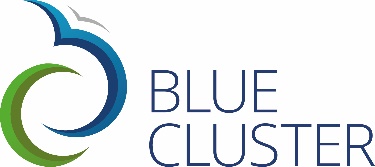 Working document – 10-pager:  Feasibility Study (please note the online application form is to be completed in English)SynopsisPartnership Project motivation?Project approachConfidentiality Project name Acronym  Summary (max. 400 words)  Total budget of this project? Duration of the project (in months)?Max. 12 monthsDomain (online menu)Coastal protection and use of mineral resourcesRenewable energy and fresh water productionMaritime connectionSustainable seafood and marine biotechnologyBlue tourismOcean pollution and waste solutionsSmart SeasEcosystem approachOrganisation (if applicable: coordinator)Company numberContact personEmail addressTelephoneType of enterprise (online menu)Small enterpriseMedium-sized enterpriseLarge enterpriseKnowledge instituteOtherYour total budget in this project? Describe your important and ambitious fundable, innovative project following this feasibility study? (max. 200 words)Describe the important and ambitious innovative follow-up trajectory that you aspire to, such as VLAIO research, development and ICON projects, innovative investments, and ambitious innovation trajectories outside the agency’s support frameworks.Demonstrate clearly that the feasibility study leads to further innovative activities and that it contributes to knowledge building that allows a better assessment of the risks and opportunities when considering the start of the investment in a further substantial trajectory.The innovation must have the potential for sufficient valorisation in Flanders.
Describe the innovation challenge you want to tackle in this feasibility study (max. 200 words)The innovation issue concerns the potential of an innovation project in which decisions are made objectively and rationally by identifying strengths and weaknesses as well as opportunities and risks.The study must at least and to a large extent investigate the challenging technical and/or scientific aspects experimentally. In addition, subjects such as business model innovation, service innovation and intellectual property issues may also be examined.How will you organize your project? (max. 400 words)Describe the analysis you want to make in this feasibility study with regard to the challenging technical aspects.In principle, all essential knowledge-acquiring activities - both technological and non-technological - that contribute to the development of your innovation and the validation of the results are eligible for a subsidy.NO: idea generation, market study, or short-term problem solving 
Relevant information the Blue Cluster needs to know to understand the project (max. 400 words)Do you agree that the "Project motivation" and "Project approach" information will be shared with the Steering Committee? Yes / NoDo you agree that certain information, in consultation with the partners, can be used for communication purposes by Blue Cluster upon approval of the project? Yes / No